K21/6N2-230S20-1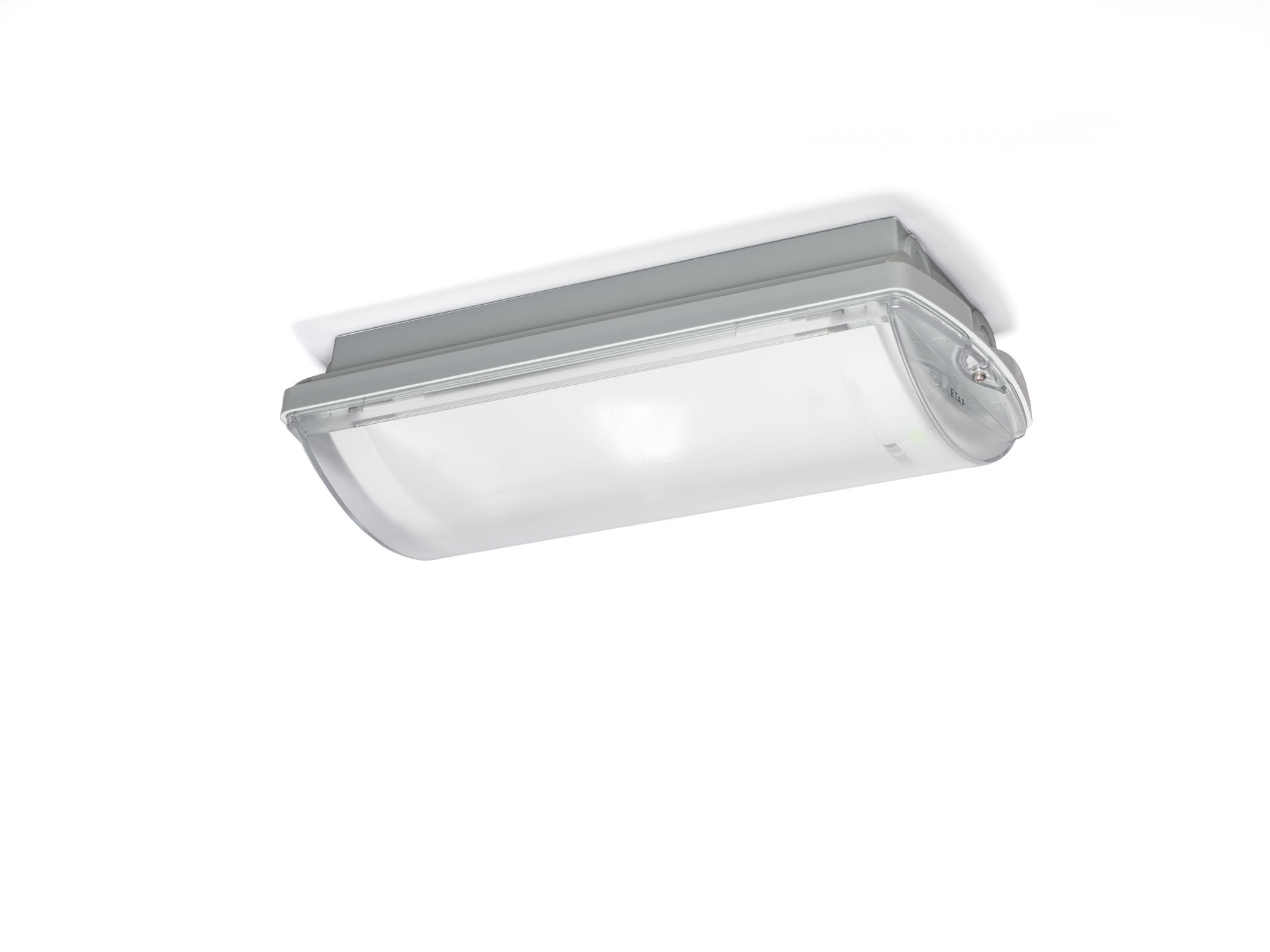 IP 65 Alumbrado de emergencia para vías de evacuación. Montaje adosado. Centralizada. Dimensiones: 359 mm x 180 mm x 100 mm. Montaje con dos soportes de acero inoxidable, conexión eléctrica automática, terminales de cable sin tornillos (hasta 2.5mm²), incluye manguera, posibilidad de cableado pasante, accesorios adicionales para montaje empotrado. Distribución de la luz lineal, adecuado para dar 1 lux en el eje de la vía de evacuación. Lumen emergencia: 560 lm. Consumo de energía: 7.1 W. Interdistancia vía de evacuación: A una altura de montaje de 2.8 m, la iluminancia en suelo es 1 lux con una interdistancia (b) de 12.2 m. Interdistancia vía de anti pánico: A una altura de montaje de 2.8 m, la iluminancia en suelo es 1 lux con una interdistancia (b) de 9.6 m.  A una altura de montaje de 2.8 m, la iluminancia en suelo es 0.5 lux con una interdistancia (b) de 10.8 m. Tensión: 220-230V. Test de funcionamiento semanal automático, test de duración de batería cada 13 semanas, según la norma EN 50172 y EN 62034. Software ESM de gestión y control para mantenimiento centralizado. Conexión independiente de la polaridad a través del BUS de comunicación de dos hilos. Modo permanente/no permanente seleccionable, preestablecido para la mayoría de las aplicaciones. Clase de aislamiento: clase II. Seguridad fotobiológic IEC/TR 62778: >1m RG1 ; <1m RG2. Policarbonato resistente a impactos carcasa, RAL9018 - blanco papiro. Grado de protección IP: IP65. Grado de protección IK: IK10. Comprobación del filamento: 850°C. 5 años de garantía en luminarias, fuente de luz, controlador y la batería. Certificaciones: CE, ENEC. La luminaria ha sido desarrollada y producida según la norma EN 60598-1 en una empresa certificada ISO 9001 e ISO 14001.